VVS Klein-Brabant, Foto’s Zonnekijkdag op zondag 7 juli 2024 in Bornem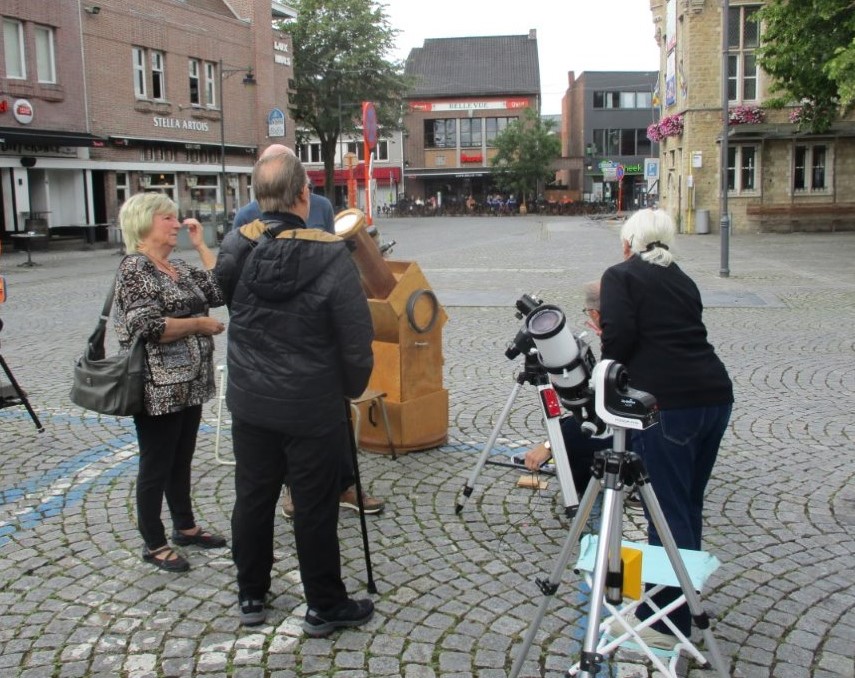 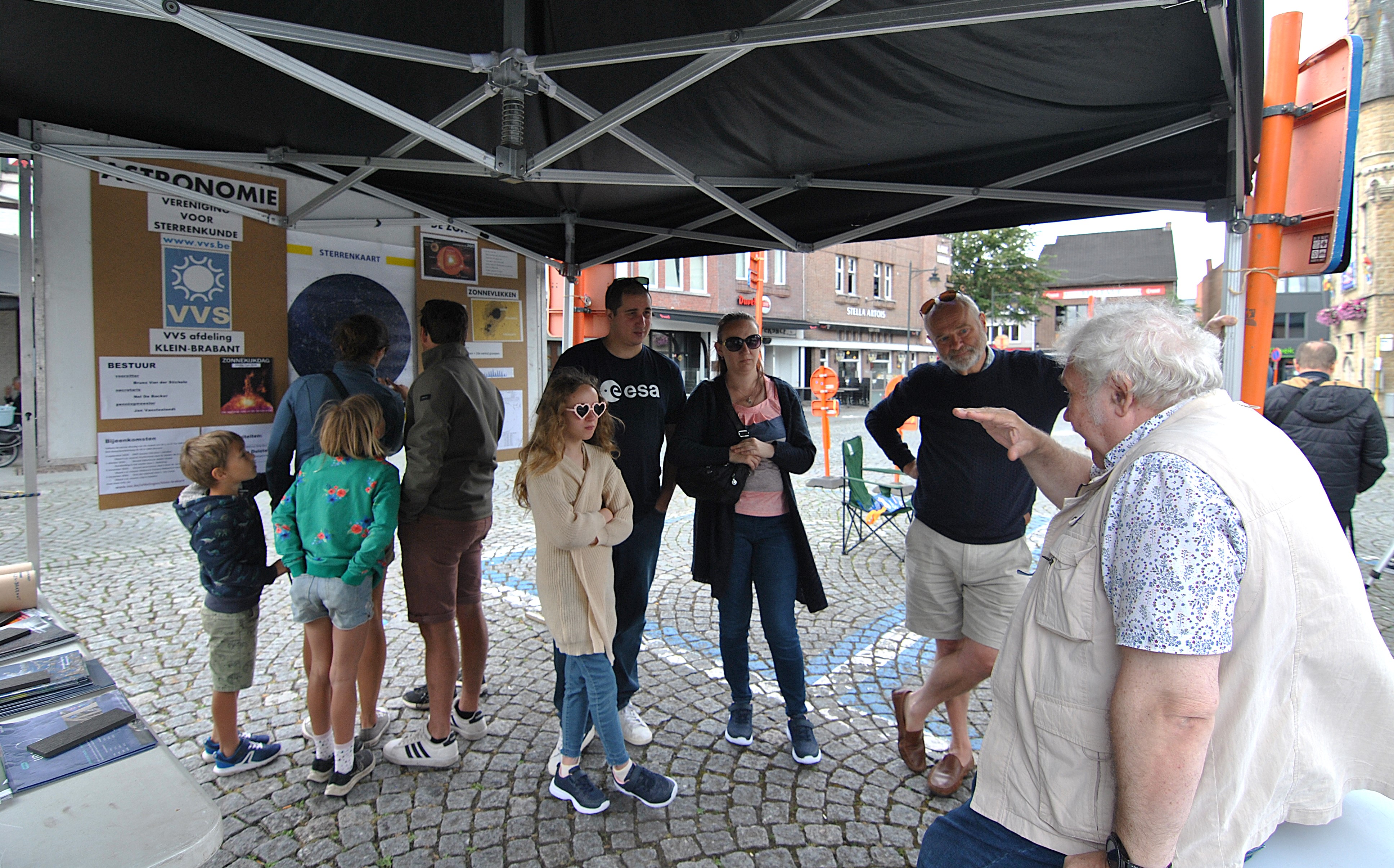 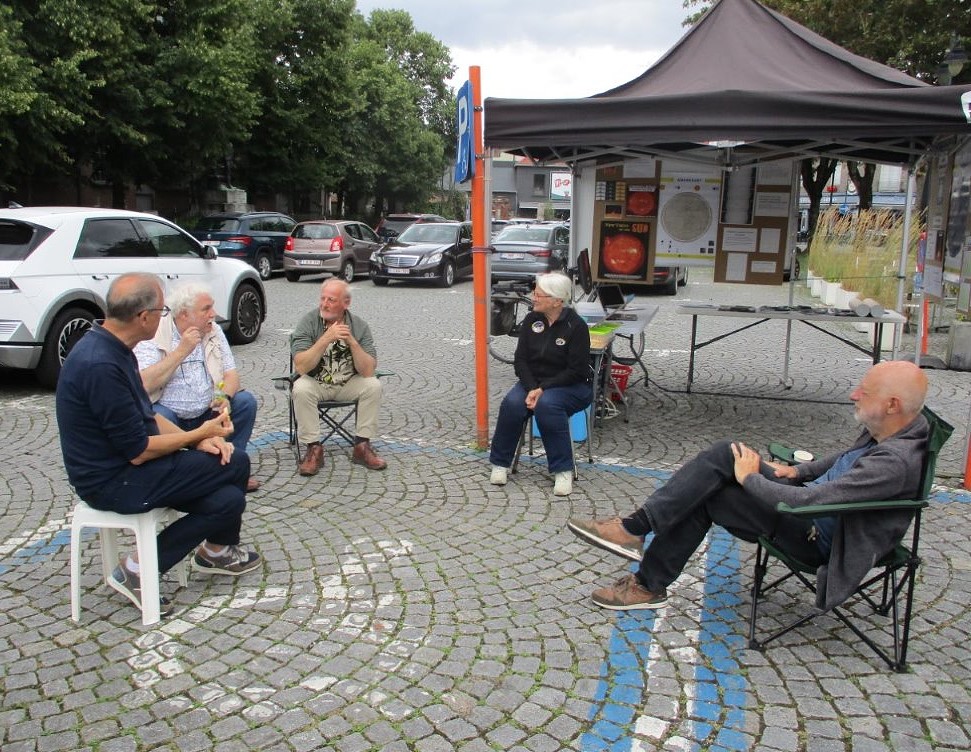 